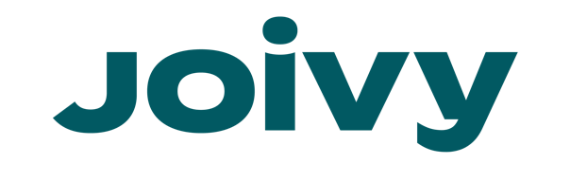 COMUNICATO STAMPA  INAUGURATO UFFICIALMENTE IL TOGETHER FLORENCE URBAN RESORTHOTEL 4 STELLE A DUE PASSI DAL CENTRO FIORENTINO,PRIMO HOTEL NEL PORTFOLIO JOIVY- L’azienda che ha da poco annunciato un rebranding aggiunge una nuova tipologia di asset al proprio portfolio.- 2.000 mq finemente ristrutturati.- 48 camere, una Spa disponibile da ottobre e un ristorante di alta cucina fanno di questa location un luogo strategico per viaggiatori d’affari e di piacere.Milano, 10 giugno 2024 – Joivy - la prima piattaforma nel panorama europeo a combinare soluzioni residenziali per short, medium e long term - annuncia l’apertura dell’hotel Together Florence Urban Resort, primo hotel nel portfolio dell’azienda, situato nell’area di Firenze Sud, a soli 15 minuti di auto dal centro storico di Firenze.Fino ad oggi, Joivy ha gestito asset diversi, ma l'azienda mantiene fede alla promessa, annunciata con il recente rebranding, di coprire ogni aspetto del living. Con l'apertura del Together Florence Urban Resort, Joivy espande la propria offerta, includendo ora anche il settore dell'hotellerie, dimostrando la capacità di combinare servizi di alta qualità con un'attenzione particolare al design e al comfort.L’apertura è particolarmente strategica: secondo i dati di ISTAT, l'afflusso turistico a Firenze nel corso del 2022 è stato importante, con oltre 4,4 milioni di arrivi turistici. Questo dato, sebbene mostri una diminuzione del 21% rispetto al 2019, periodo pre-Covid, rivela comunque un aumento del 52% rispetto al 2021, evidenziando la crescita dell'attrattività della città da parte di viaggiatori nazionali e internazionali (questi ultimi rappresentano il 64% del totale). Nell’estate del 2023 si è registrato un +7% rispetto al 2022, la maggior parte straniera.Federico Galardi, General Manager Italia di Joivy, dichiara “Con l'apertura del Together Florence Urban Resort, diamo il via a un’ulteriore espansione del nostro portfolio. Abbiamo puntato a creare un ambiente accogliente per i nostri ospiti, sia che viaggino per affari che per piacere, nonché un’oasi di relax per i fiorentini. Anche i residenti del capoluogo toscano e delle periferie limitrofe potranno infatti godersi i servizi aggiuntivi: una giornata alla Spa e una cena.”Una nuova gemma a due passi dal centro fiorentinoLo stabile di circa 2.000mq, su due livelli, dispone di 48 camere tutte dotate di bagno privato, di dimensioni variabili tra i 14 e i 25 mq, capaci di ospitare da 1 a 4 persone.Le camere dispongono di arredi moderni con giochi di cornici che creano un’atmosfera fresca ed elegante, unita sempre alla garanzia di comfort e privacy, dimostrando la capacità di Joivy di combinare estetica e funzionalità in ogni progetto.Gli spazi esterni, che includono due chiostri, sono stati completamente rinnovati: uno con piscina e l'altro con un pozzo trasformato in uno specchio d'acqua con pesci. Sono state piantate oltre 200 nuove piante per creare isole verdi e aree relax.In più, a ottobre, sarà inaugurato un nuovo centro benessere di circa 200mq con Spa e centro massaggi, aggiungendo ulteriori servizi per il relax degli ospiti.Disponibile anche un parcheggio interrato che può ospitare fino 50 posti auto.Locali finemente ristrutturatiIl Together Florence Urban Resort, un edificio del 2004 completamente ristrutturato, è stato trasformato in un hotel moderno e contemporaneo. La ristrutturazione è stata realizzata con grande attenzione ai dettagli, coinvolgendo artigiani locali che hanno valorizzato il territorio utilizzando materiali di pregio per garantire un ambiente autentico e di alta qualità.L’hotel è stato progettato con un forte impegno verso la sostenibilità: utilizza infatti energie rinnovabili e sono state già attivate tutte le procedure per diventare 100% plastic free entro la fine del 2024.
Inoltre, presto verranno inserite opere d'arte in collaborazione con primari artisti toscani, aggiungendo un tocco culturale all'ambiente elegante dell'hotel.Il ristorante BeatIl Together Florence Urban Resort ospita anche il ristorante Beat, guidato da Luca Santeramo, già noto nella ristorazione toscana. Il ristorante, aperto al pubblico e con una capienza di circa 70 persone, propone una cucina che combina tradizione e innovazione con specialità come pizza gourmet e sushi di carne. Questo spazio offre un'esperienza culinaria unica sia per gli ospiti dell'hotel che per i visitatori esterni.Joivy  
Joivy è la prima piattaforma completa per il residenziale in Europa che propone un’ampia gamma di spazi da abitare ai suoi utenti - coliving, microliving, student housing, hospitality, multifamily e coworking - e affianca proprietari e investitori con un range completo di servizi a supporto dei loro asset immobiliari: property management, asset management, marketing strategy, development & construction.   Riunisce sotto un'unica identità la ultradecennale esperienza e l'expertise di DoveVivo, ALTIDO e Chez Nestor e vanta un portafoglio in gestione di 4.000 unità dislocate in 50 destinazioni e 7 Paesi. informazioni disponibili su www.joivy.com.     Contatti Stampa    Giulia Rabbone   Corporate Communication Manager   giulia.rabbone@dovevivo.com   348.0906058   Ester Previti   Communication Manager    ester.previti@dovevivo.com   393.8370464   